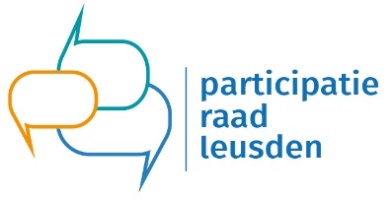 Verslag Participatieraad Leusden Maandag 28 februari 2022 van 19:00-21:00 uurLocatie: op afstandAanwezig Praad: Jan, Ine, Henriëtte, Gertrud en KarlijnMark Leegwater
Opening.Jan is voorzitter.Voor Simone gaan we kijken voor een afscheidscadeautje.Verslag 7 februari 2022Verslag is vastgesteld.Bijeenkomst 4 april (georganiseerd door de Huiskamer)Ine geeft aan dat ze namens Jan aangehaakt was bij platform Leusden voor elkaar.De prijsstijging van de energie kwam ook ter sprake afgelopen woensdag.De bijeenkomst die gepland is op 4 april  gaat ook over jeugd/jeugdzorg. Het is goed om de datum in ons achterhoofd te houden. De bijeenkomst vindt plaats in de bibliotheek.De Huiskamer van Leusden bereikt meer de doelgroep ouderen omdat zij kwetsbaar zijn.Verslag van CPRN.a.v. het verslag gaat Mark in op de ontwikkelingen m.b.t. aanbesteden. De ontwikkelingen liggen niet stil.In juni wordt er een selectie gemaakt van partijen waarmee gesprekken gevoerd worden. En waar ze het samen over gaan hebben.Met welke partners gaan we toewerken naar een contract.De ingangsdatum van het contract wordt bepaald op 1 januari 2024. Dit is wel vooruit lopen op het traject.Op verzoek van de raad van Leusden wordt er meer de tijd genomen om dit te realiseren.Volgens de normen moeten alle organisaties een cliëntenraad hebben. Ze zijn nu aan het kijken hoe ze dat kunnen combineren.Bij jeugdhulp bieden meer consortia zich aan, bij OMNV waarschijnlijk een..In de selectie wordt gesproken over de garantie aan de gemeente en over de omvang van het takenpakket, hoe ze dat gaan organiseren.Er zijn 2 vormen van onderaannemerschap: je kan permanente onderaannemer zijn of een ongebonden onderaannemer. De hoofdaanbieder moet voor iedereen dezelfde afspraken maken over de inzet.Bestuurlijk hopen we dat er meer rust komt in het zorglandschap, dat er minder wachtlijsten komen en dat het overzichtelijker wordt. Bij verhoogde kwaliteit is dat wel een grote opgave.Hoe kom ik bij collega’s terecht waarmee ik samen kan werken? De kleine zzp’ers zie je eerder naar elkaar toe bewegen, maar de grotere instellingen hebben hier meer problemen mee.Het doel is om te zoeken naar een nieuw functioneel palet. Wat vergoeding betreft voor de Praad en de CPR is het advies om te kijken hoe de vergoeding bij andere gemeentes geregeld is.Jan geeft aan hier nog achteraan te gaan. Dit punt wordt ook geagendeerd voor het overleg met de wethouders.  Mededelingen Mark5 april staat er een overleg met het college gepland. Het is nog niet zeker of er een nieuw college is of dat het nog met het oude college is. Ine stelt voor de datum te laten staan, omdat het al een paar keer verzet is. Na de 16e wordt er gekeken of het overleg verzet wordt of gewoon door kan gaan.Overzicht van vergaderingen. Het voorstel van Mark is om die vanaf nu fysiek in te plannen in het gemeentehuis. Akkoord.12 mei 2022 om 20:00 uur is er informatiemarkt, waarbij partijen zoals de Praad om de tafel kunnen met de nieuwe raadsleden om kennis te maken.Jan las in de krant dat er een nieuwe overeenkomst is tussen de gemeente en integratiewerk voor de inburgering. Wij krijgen nog te horen wat de planning is om bepaalde zaken door te nemen.Terugkoppeling online-sessie voor leden van advies- en cliëntenraden over regionale samenwerkingGertrud woonde dit bij. Er werden vragen opgestuurd die van te voren beantwoord moesten worden. Dit heeft Gertrud kortgesloten met Jan.Astrid Janssen gaf een globale inleiding over de items waar een regionaal netwerk belangrijk voor is.De powerpoint en verschillende sites stuurt Gertrud nog naar ons door.Onder andere in Twente was er een sociaal domein waar al regionale netwerken opgezet zijn.Wat opviel is dat er met ontzettend veel verschillende namen gewerkt wordt waardoor het verwarrend was.Er was een onafhankelijke voorzitter die ingehuurd is. Daar zijn ze bezig hoe ze aan de voorkant beter geïnformeerd kunnen worden.Wat ook naar voren kwam is dat de regionale samenwerking niet altijd makkelijk is.De regio Leiden is een redelijke samenwerkingsverband.Eigenlijk zouden we eens in gesprek moeten met een van de regio’s over hoe ze dat nou aangepakt hebben. In Leusden hebben we een raad van 4 personen, in Putten hebben ze er een met 14 leden.Het is goed om te bespreken wat we willen en hoe we dat gaan organiseren.Agendapunt voor de volgende keer.In april is er nog een sessie, maar we gaan eerst onze eigen wensen formuleren.RondvraagEr waren verder geen punten voor de rondvraag.Mark is er de volgende keer weer bij.Volgende vergadering 21 maart 2022maanddagOpmerking 2020Januari 10 Huis van LeusdenFebruari7 Huis van LeusdenFebruari 28Huis van LeusdenMaart21Huis van LeusdenApril19Huis van Leusdenmei9Huis van LeusdenMei30Huis van LeusdenJuni20Huis van LeusdenJuliHuis van LeusdenAugustusHuis van LeusdenSeptember5Huis van Leusden Oktober10Huis van Leusdenoktober31Huis van Leusdennovember21Huis van Leusdendecember?Als het nodig is. Datum overleggen we dan